		South Dakota FFA Association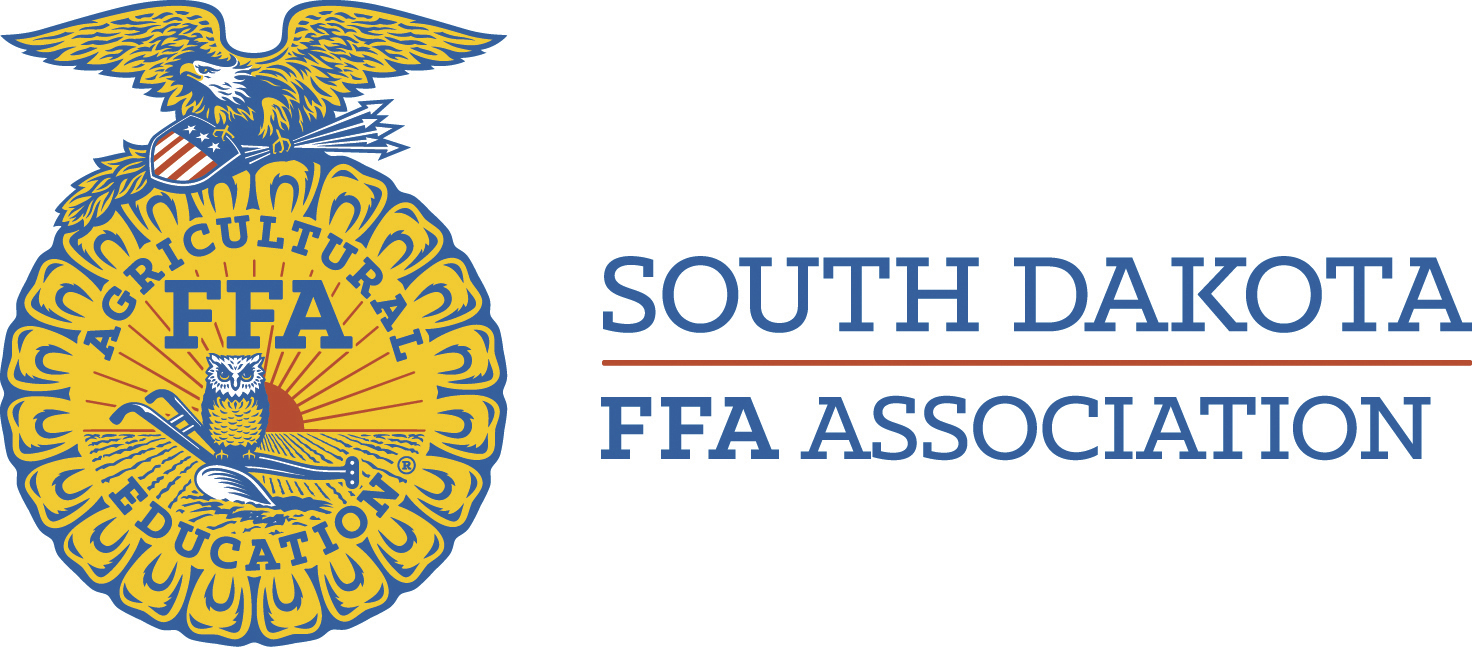 		     Wenona Hall 107, Box 507               South Dakota State University          Brookings, SD 57007			  Office Phone (605) 688-4380South Dakota FFA High School Student Board ApplicationThank you for your interest in the FFA Student Board of Directors. We will accept two members, one junior and one senior, from each of the seven FFA districts. Members do not need to be a district officer to apply. Elected members will serve their junior and senior year consecutively. Two yearly meetings will be held, one in January and one in October. If you have any questions about the Board of Directors or high school representative responsibilities, please contact Dani Herring at dani.herring@sdstate.edu. Name:________________________________________________________________Address:__________________________ City:___________ State:_____ Zip:______Phone:___________________________ Email:_______________________________Best Way to Contact You:_________________________________________________If elected, you will attend both board of directors meeting (January and October) Yes     NoWhy are you interested in being a Student Board of Directors Representative?__________________________________________________________________________________________________________________________________________________________________________________________________________________________________________________________________________________________________________________________________________________________________________________________________________________________________________________________________________________________________________What FFA business is most important to you?__________________________________________________________________________________________________________________________________________________________________________________________________________________________________________________________________________________________________________________________________________________________________________________________________________________________________________________________________________________________________________What do you hope to accomplish as an FFA High School Representative?__________________________________________________________________________________________________________________________________________________________________________________________________________________________________________________________________________________________________________________________________________________________________________________________________________________________________________________________________________________________________________Please list your current participation in community and other school activities:__________________________________________________________________________________________________________________________________________________________________________________________________________________________________________________________________________________________________________________________________________________________________________________________________________________________________________________________________________________________________________